Jona Muster • Musterweg 77 • 12130 Stadt • Tel.: +49 176 6934443 • Email: jona.muster@gmail.com MusterfirmaHuman ResourcesMartina HundertmarkJulie-Wolfthorn-Straße 110115 BerlinBerlin, 02.Dezember 2021Bewerbung als Arbeitsvermittler bei Agentur für ArbeitSehr geehrte Frau Muster,aktuell strebe ich eine berufliche Veränderung an. Als HR Manager mit 5 Jahren Erfahrung habe ich bereits mit dem Bewerbungs- und Vermittlungsprozesses von Jobsuchenden Erfahrungen gemacht und möchte diesen Fokus nun gerne vertiefen. Die Agentur für Arbeit ermöglicht Jobsuchenden einen erfolgreichen Einstieg ins Berufsleben. Es ist mein Anliegen, Ihr Team tatkräftig zu unterstützen.Aktuell bin ich HR Manager im Universitätsklinikum Aachen. Zu meinen Aufgaben zählt, Stellenausschreibungen zu verfassen, den Bewerbungsprozess zu leiten und passende Bewerber einzustellen. Mein Einfühlungsvermögen und meine Kommunikationsstärke wende ich bei der Betreuung der Mitarbeiter an und stehe ihnen zuverlässig mit Rat und Tat zur Seite. Besonders erfolgreich habe ich vor 3 Jahren beim Aufbau der Besetzung einer neuen Onkologiestation mitgeholfen. Bis heute besteht das Team aus den 35 ursprünglichen Mitarbeitern. Auch während meiner Anstellung in einer lokalen Arztpraxis habe ich aktiv neue Mitarbeiter rekrutiert und zeitweise sogar mit der Agentur für Arbeit zusammengearbeitet. In diesem Tätigkeitsgebiet konnte ich meine Recherchefähigkeit anwenden. Bei der Betreuung von Praktikanten habe ich zudem mein pädagogisches Geschick verfeinern können und meine Einfühlsamkeit unter Beweis gestellt.Ich bin mir sicher, dass ich meine Kenntnisse auch bei der Betreuung der Kunden der Agentur für Arbeit bestens einsetzen kann. Ich freue mich auf ein persönliches Kennenlernen.Mit freundlichen Grüßen,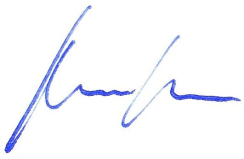 Jona MusterInstallieren der Schriftarten für diese Vorlage:Diese Vorlage wurde mit Premium-Schriftarten gestaltet. Die Schriftarten können hier kostenlos heruntergeladen und installiert werden:https://lebenslaufdesigns.de/wp-content/uploads/Schriftarten-12.zipHinweis: Ohne die Installation der Schriftarten kann das Layout der Vorlage fehlerhalft dargestellt werden.Video-Anleitungen zur Bearbeitung dieser Vorlage: https://lebenslaufdesigns.de/wp-content/uploads/Anleitung-zur-Bearbeitung.pdf